ФОРМА проверочного листа (списка контрольных вопросов, ответы на которые свидетельствуют о соблюдении контролируемым лицом обязательных требований), применяемого при осуществлении муниципального контроля на автомобильном транспорте, городском наземном электрическом транспорте и в дорожном хозяйстве на территории Небугского сельского поселения Туапсинского района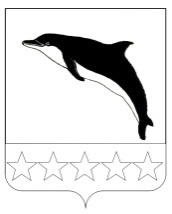 Администрация Небугского сельского поселения
Туапсинского районаМуниципальный контроль на автомобильном транспорте, городском наземном электрическом транспорте и в дорожном хозяйстве на территории Небугского сельского поселения Туапсинского района (вид муниципального контроля)Проверочный лист (список контрольных вопросов, ответы на которые свидетельствует о соблюдении или несоблюдении контролируемым лицом обязательных требований),применяемый при осуществлении муниципального контроля на автомобильном транспорте, городском наземном электрическом транспорте и в дорожном хозяйстве на территории Небугского сельского поселения Туапсинского района1. Муниципальный контроль на автомобильном транспорте, городском наземном электрическом транспорте и в дорожном хозяйстве на территории Небугского сельского поселения Туапсинского района осуществляется администрацией Небугского сельского поселения Туапсинского района (далее – Контрольный орган).2. Вид контрольного мероприятия:       ___________________________________________                                                            (инспекционный визит/рейдовый осмотр/выездная                                                                                       проверка/ наблюдение за соблюдением                                                            обязательных требований/ выездное обследование)3. Форма проверочного листа утверждена постановлением администрации Небугского сельского поселения Туапсинского района  от _______________________ № ___________.4. Контролируемое лицо (фамилия, имя и отчество (при наличии) гражданина или индивидуального предпринимателя, являющегося контролируемым лицом, его идентификационный номер налогоплательщика и (или) основной государственный регистрационный номер индивидуального предпринимателя, наименование юридического лица, являющегося контролируемым лицом, его идентификационный номер налогоплательщика и (или) основной государственный регистрационный номер, адрес организации (ее филиалов, представительств, обособленных структурных подразделений: __________________________________________________________________________________________________________________________________________________________5. Вид деятельности контролируемого лица (указываются вид (виды) деятельности юридических лиц, индивидуальных предпринимателей, производственных объектов, их типов и (или) отдельных характеристик, категорий риска, классов (категорий) опасности, позволяющих однозначно идентифицировать сферу применения формы проверочного листа):_________________________________________________________________________________________________________________________________________________________________________________________________________________________________6. Место проведения контрольного мероприятия с заполнением проверочного листа и (или) указание на используемые юридическим лицом, индивидуальным предпринимателем производственные объекты:__________________________________________________________________________________________________________________________________________________________7. Объект муниципального контроля: ____________________________________________8. Реквизиты решения о проведении контрольного мероприятия:_____________________________________________________________________________(номер, дата распоряжения о проведении контрольного мероприятия)9. Учетный  номер контрольного мероприятия и дата присвоения учетного номера 
контрольного мероприятия в Едином реестре проверок:________________________________________________________________________________________________________________________________________________________(указывается учетный номер проверки и дата его  присвоения в едином реестре контрольных (надзорных) мероприятий)10. Должность, фамилия и инициалы должностного лица (лиц) органа муниципального контроля, проводящего (-их) контрольное мероприятие и заполняющего (-их) проверочный лист:________________________________________________________________________________________________________________________________________________________11. Список контрольных вопросов, отражающих содержание обязательных требований, требований, ответы на которые свидетельствуют о соблюдении или несоблюдении юридическим лицом, индивидуальным предпринимателем, гражданином обязательных требований, составляющих предмет проверки: Указывается: «да», «нет», либо «неприменимо» ____________________________________________________________________________________________________________________________________________________________________________________________________________________________________________________________(пояснения и дополнения по контрольным вопросам, содержащимся в перечне)_______________________________________________________                                 _______                              __________(должность и ФИО должностного лица, проводящего проверку и                                                                                          (подпись)                                                    (дата)заполнившего проверочный лист)_______________________________________________________                                  _______                              __________(должность и ФИО должностного лица юридического лица,                                                                                                  (подпись)                                                    (дата)ФИО индивидуального предпринимателя присутствовавшегопри заполнении проверочного листа)С проверочным листом ознакомлен(а):___________________________________________________________                 __________             ___________(фамилия, имя, отчество (в случае, если имеется), должность руководителя,                                                                         (подпись)                                              (дата)иного должностного лица или уполномоченного представителя юридическоголица, индивидуального предпринимателя, его уполномоченного представителя)Отметка об отказе ознакомления с проверочным листом:___________________________________________________________			 __________              __________(фамилия, имя, отчество (в случае, если имеется), уполномоченного                                                                                        (подпись)                                                  (дата)должностного лица (лиц), проводящего проверку)Копию проверочного листа получил(а):_____________________________________________________________________________                                                 _____________                                    ______________(фамилия, имя, отчество (в случае, если имеется), должность руководителя,                                                                        (подпись)                                                   (дата)иного должностного лица или уполномоченного представителя юридическоголица, индивидуального предпринимателя, его уполномоченного представителя)Отметка об отказе получения проверочного листа:___________________________________________________________                 __________               ___________(фамилия, имя, отчество (в случае, если имеется), уполномоченного                                                                                     (подпись)                                                         (дата)должностного лица (лиц), проводящего проверку)Приложение УТВЕРЖДЕНОпостановлением администрации Небугского сельского поселения Туапсинского районаот ________________  № _____№ п/пКонтрольные вопросы, отражающие содержание обязательных требованийРеквизиты нормативных правовых актов, с указанием их структурных единиц, которыми установлены обязательные требованияОтветы на вопросыПримечание123451Проведена ли паспортизация автомобильных дорог.Части 1, 3 статьи 17 Федерального закона от 08.11.2007 № 257-ФЗ «Об автомобильных дорогах и о дорожной деятельности в Российской Федерации и о внесении изменений в отдельные законодательные акты Российской Федерации»;Подпункт 4 пункта 9 раздела IV «Классификация работ по капитальному ремонту и содержанию автомобильных дорог», утвержденной приказом Министерства транспорта Российской Федерации от 16.11.2012 № 402;Пункт 4.11 ГОСТ Р 58862-2020. «Национальный стандарт Российской Федерации. Дороги автомобильные общего пользования. Содержание;«Периодичность проведения» пункт 4.2 ГОСТ 33388-2015 «Международный стандарт. Дороги автомобильные общего пользования. Требования к проведению диагностики и паспортизации».2Проведена ли оценка технического состояния автомобильных дорог общего пользования местного значения.Часть 4 статьи 17 Федерального закона от 08.11.2007            № 257-ФЗ «Об автомобильных дорогах и о дорожной деятельности в Российской Федерации и о внесении изменений в отдельные законодательные акты Российской Федерации»;Пункт 5, подпункт 1 пункта 6 Порядка проведения оценки технического состояния автомобильных дорог, утвержденного приказом Министерства транспорта Российской Федерации от 07.08.2020 № 288.3Соблюдается ли порядок установления временных ограничений или прекращения движения  транспортных средств по автомобильным дорогам местного значения в целях обеспечения безопасности дорожного движения, установленный администрацией Краснодарского края в соответствии с частью 2.1 статьи 30 Федерального закона от 08.11.2007 № 257-ФЗ «Об автомобильных дорогах и о дорожной деятельности в Российской Федерации и о внесении изменений в отдельные законодательные акты Российской Федерации».Часть 1 статьи 30 Федерального закона от 08.11.2007             № 257-ФЗ «Об автомобильных дорогах и о дорожной деятельности в Российской Федерации и о внесении изменений в отдельные законодательные акты Российской Федерации»;Постановление главы администрации (губернатора) Краснодарского края от 18.01.2012 № 23 «Об утверждении порядка осуществления временных ограничений или прекращения движения транспортных средств по автомобильным дорогам регионального или межмуниципального значения в Краснодарском крае».4Осуществляется ли входной контроль качества в отношении дорожно-строительных материалов и изделий, поступающих для строительства, реконструкции, капитального ремонта и эксплуатации автомобильных дорог.Пункт 24.1 статьи 5 Технического регламента Таможенного союза «Безопасность автомобильных дорог» (ТР ТС 014/2011), утверждённого Решением Комиссии Таможенного союза от 18.10.2011 № 827.5Имеются ли на проезжей части проломы, просадки, выбоины и иные повреждения или дефекты, а также посторонние предметы, затрудняющие движение транспортных средств с разрешенной скоростью и представляющие опасность для потребителей транспортных услуг или третьих лиц.Подпункт «а» пункта 13.2 Технического регламента Таможенного союза «Безопасность автомобильных дорог» (ТР ТС 014/2011), утверждённого Решением Комиссии Таможенного союза от 18.10.2011 № 827.6Имеется ли водоотвод с проезжей части в состоянии, исключающем застой воды на покрытии и обочинах.Абзац четвертый подпункта «а» пункта 13.2 Технического регламента Таможенного союза «Безопасность автомобильных дорог» (ТР ТС 014/2011), утверждённого Решением Комиссии Таможенного союза от 18.10.2011 № 827.7Обеспечиваются ли сцепные качества дорожного покрытия безопасные условия движения транспортных средств с разрешенной правилами дорожного движения скоростью при условии соответствия их эксплуатационного состояния установленным требованиям.Подпункт «б» пункта 13.2 Технического регламента Таможенного союза «Безопасность автомобильных дорог» (ТР ТС 014/2011), утверждённого Решением Комиссии Таможенного союза от 18.10.2011 № 827.8Обеспечивает ли ровность дорожного покрытия безопасные условия движения с установленной для данного класса и категории автомобильной дороги скоростью движения.Подпункт «в» пункта 13.2 Технического регламента Таможенного союза «Безопасность автомобильных дорог» (ТР ТС 014/2011), утверждённого Решением Комиссии Таможенного союза от 18.10.2011 № 827.9Имеет ли возвышение обочины бордюр.Подпункт «г» пункта 13.2 Технического регламента Таможенного союза «Безопасность автомобильных дорог» (ТР ТС 014/2011), утверждённого Решением Комиссии Таможенного союза от 18.10.2011 № 827.10Оборудованы ли объекты дорожного сервиса стоянками и местами остановки транспортных средств, а также подъездами, съездами и примыканиями в целях обеспечения доступа к ним с автомобильной дороги.Часть 6 статьи 22 Федерального закона от 08.11.2007             № 257-ФЗ «Об автомобильных дорогах и о дорожной деятельности в Российской Федерации и о внесении изменений в отдельные законодательные акты Российской Федерации».